Publicado en Zaragoza el 04/09/2019 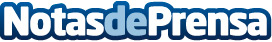 DFM Rent a Car se estrena en ZaragozaLa empresa de alquiler de vehículos industriales, turismos y motocicletas cuenta con una nueva sede en la Plataforma Logística PlazaDatos de contacto:Comunicación DFM Rent a Car911 100 389Nota de prensa publicada en: https://www.notasdeprensa.es/dfm-rent-a-car-se-estrena-en-zaragoza_1 Categorias: Automovilismo Aragón Turismo Logística Industria Automotriz Actualidad Empresarial http://www.notasdeprensa.es